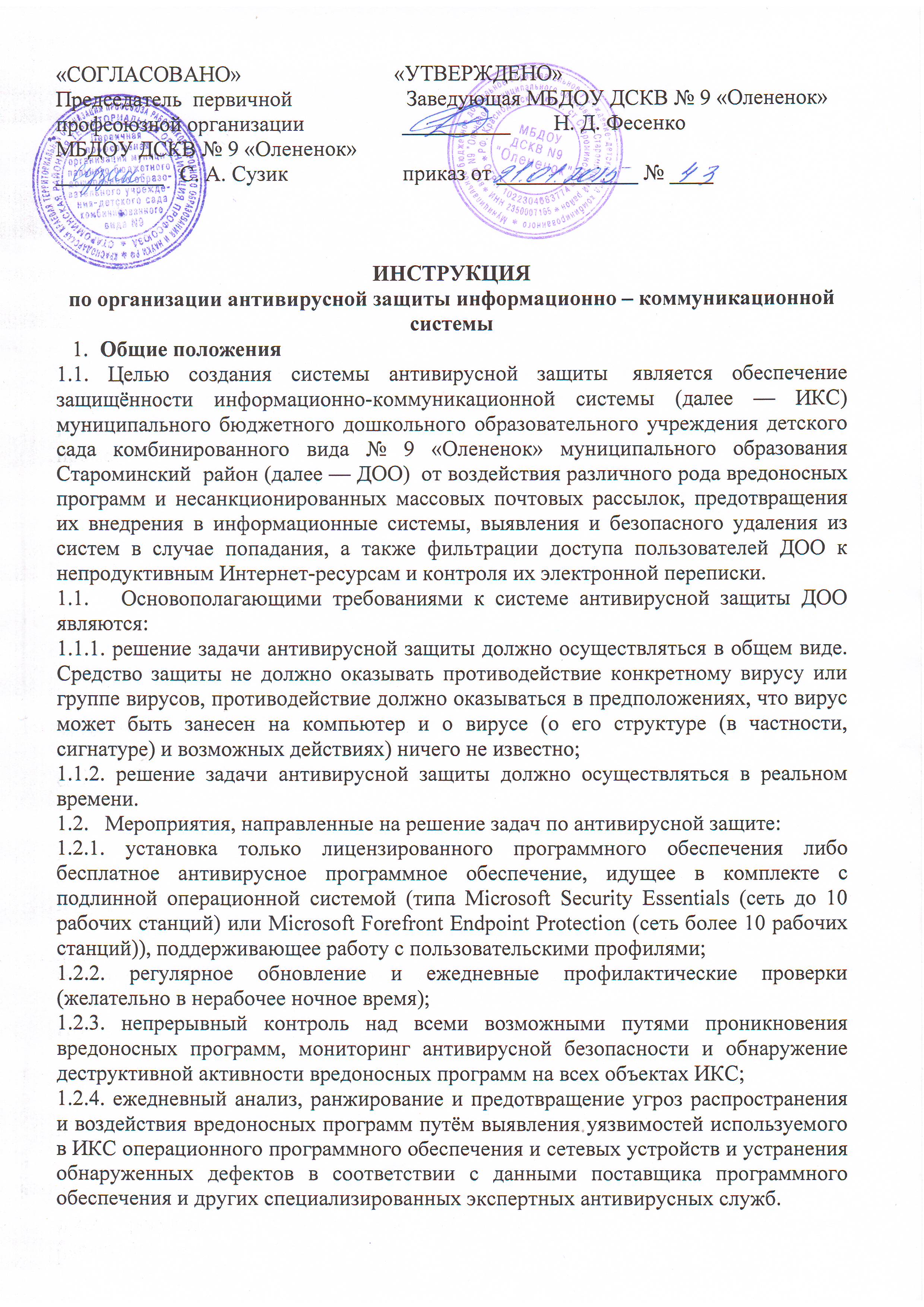 1.2.5. проведение профилактических мероприятий по предотвращению и ограничению вирусных эпидемий, включающих загрузку и развертывание специальных правил нейтрализации (отражению, изоляции и ликвидации) вредоносных программ на основе рекомендаций по контролю атак, подготавливаемых разработчиком средств защиты от вредоносных программ и другими специализированными экспертными антивирусными службами  до того, как будут выпущены файлы исправлений, признаков и антивирусных сигнатур.1.2.6. проведение регулярных проверок целостности критически важных программ и данных. Наличие лишних файлов и следов несанкционированного внесения изменений должно быть зарегистрировано в журнале и расследовано;1.2.7. внешние носители информации неизвестного происхождения следует проверять на наличие вирусов до их использования;1.2.8. необходимо строго придерживаться установленных процедур по уведомлению о случаях поражения автоматизированной информационной среды компьютерными вирусами и принятию мер по ликвидации последствий от их проникновения;1.2.9. следует иметь планы обеспечения бесперебойной работы Учреждения для случаев вирусного заражения, в том числе планы резервного копирования всех необходимых данных и программ и их восстановления. Эти меры особенно важны для сетевых файловых серверов, поддерживающих большое количество рабочих станций.1.3.   Технологические инструкции1.3.1.В ДОУ руководителем должно быть назначено лицо, ответственное за антивирусную защиту, в должностные инструкции для которого должны быть прописаны порядок действия в период вирусных эпидемий, порядок действий при возникновении внештатных ситуаций, связанных с работоспособностью средств антивирусной защиты, порядок действий для устранения последствий заражений. В противном случае вся ответственность за обеспечение антивирусной защиты ложится на руководителя Учреждения.1.3.2. В Учреждении может использоваться только лицензионное антивирусное программное обеспечение либо свободно-распространяемое программное обеспечение.1.3.3. Обязательному антивирусному контролю подлежит любая информация (текстовые файлы любых форматов, файлы данных, исполняемые файлы, почтовые сообщения), получаемая и передаваемая по телекоммуникационным каналам связи, а также информация, находящаяся на съёмных носителях (магнитных дисках, лентах, CD-ROM, DVD, накопителях и т.п.). Контроль исходящей информации необходимо проводить непосредственно перед архивированием и отправкой (записью на съёмный носитель).1.3.4. Файлы, помещаемые в электронный архив, должны в обязательном порядке проходить антивирусный контроль.     Требования к проведению мероприятий по антивирусной защите2.1.  В начале работы при загрузке компьютера в автоматическом режиме должно выполняться обновление антивирусных баз и серверов.2.2.  Периодические проверки электронных архивов должны проводиться не реже одного раза в неделю, данные, расположенные на рабочих станциях пользователей – ежедневно, в ночное время по расписанию.2.3.  Внеочередной антивирусный контроль всех дисков и файлов персонального компьютера должен выполняться:2.3.1. Непосредственно после установки (изменения) программного обеспечения компьютера должна быть выполнена антивирусная проверка на серверах и персональных компьютерах учреждения.2.3.2. При возникновении подозрения на наличие компьютерного вируса (нетипичная работа программ, появление графических и звуковых эффектов, искажений данных, пропадание файлов, частое появление сообщений о системных ошибках и т.п.).2.3.3. При отправке и получении электронной почты оператор электронной почты обязан проверить электронные письма и их вложения на наличие вирусов.2.4. В случае обнаружения заражённых вирусами файлов или электронных писем пользователи обязаны:2.4.1.Приостановить работу.2.4.2. Немедленно поставить в известность о факте обнаружения заражённых вирусом файлов ответственного за обеспечение антивирусной защиты (в случае его отсутствия – заведующему) ДОУ.2.4.3.Совместно с владельцем заражённых вирусом файлов провести анализ необходимости дальнейшего их использования.2.4.4.Провести лечение или уничтожение заражённых файлов.Ответственность3.1.Ответственность за организацию антивирусной защиты возлагается на руководителя Учреждения или лицо, его замещающее.3.2. Ответственность за проведение мероприятий антивирусного контроля в ДОУ  возлагается на ответственного за обеспечение антивирусной защиты, соблюдение требований настоящей Инструкции при работе на персональных рабочих станциях возлагается на пользователей данных станций.3.3.Периодический контроль за состоянием антивирусной защиты в ДОУ осуществляется руководителем и фиксируется Актом проверки (не реже 1 раз в квартал).Заведующая   МБДОУ ДСКВ № 9 «Олененок»________Н. Д.Фесенко